ПРОТОКОЛ № _____Доп. Вр.                    в пользу                                           Серия 11-метровых                    в пользу                                            Подпись судьи : _____________________ /_________________________ /ПредупрежденияУдаленияПредставитель принимающей команды: ______________________ / _____________________ Представитель команды гостей: _____________________ / _________________________ Замечания по проведению игры ______________________________________________________________________________________________________________________________________________________________________________________________________________________________________________________________________________________________________________________________________________________________________________________________________________________________________________________________________________________________________________________________Травматические случаи (минута, команда, фамилия, имя, номер, характер повреждения, причины, предварительный диагноз, оказанная помощь): _________________________________________________________________________________________________________________________________________________________________________________________________________________________________________________________________________________________________________________________________________________________________________________________________________________________________________Подпись судьи:   _____________________ / _________________________Представитель команды: ______    __________________  подпись: ___________________    (Фамилия, И.О.)Представитель команды: _________    _____________ __ подпись: ______________________                                                             (Фамилия, И.О.)Лист травматических случаевТравматические случаи (минута, команда, фамилия, имя, номер, характер повреждения, причины, предварительный диагноз, оказанная помощь)_______________________________________________________________________________________________________________________________________________________________________________________________________________________________________________________________________________________________________________________________________________________________________________________________________________________________________________________________________________________________________________________________________________________________________________________________________________________________________________________________________________________________________________________________________________________________________________________________________________________________________________________________________________________________________________________________________________________________________________________________________________________________________________________________________________________________________________________________________________________________________________________________________________________________________________________________________________________________________________________________________________________________________________________________________________________________________________________________________________________________________________Подпись судьи : _________________________ /________________________/ 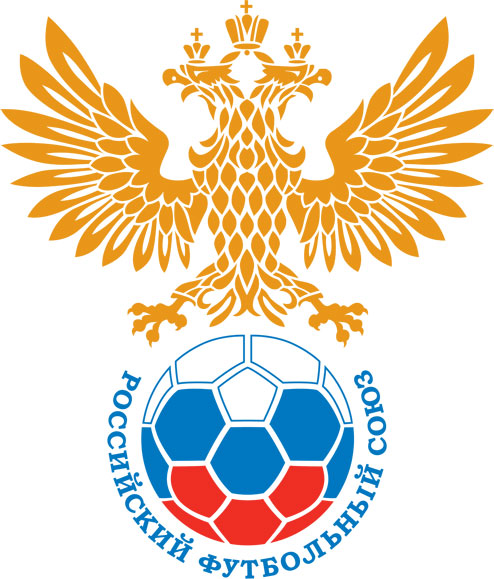 РОССИЙСКИЙ ФУТБОЛЬНЫЙ СОЮЗМАОО СФФ «Центр»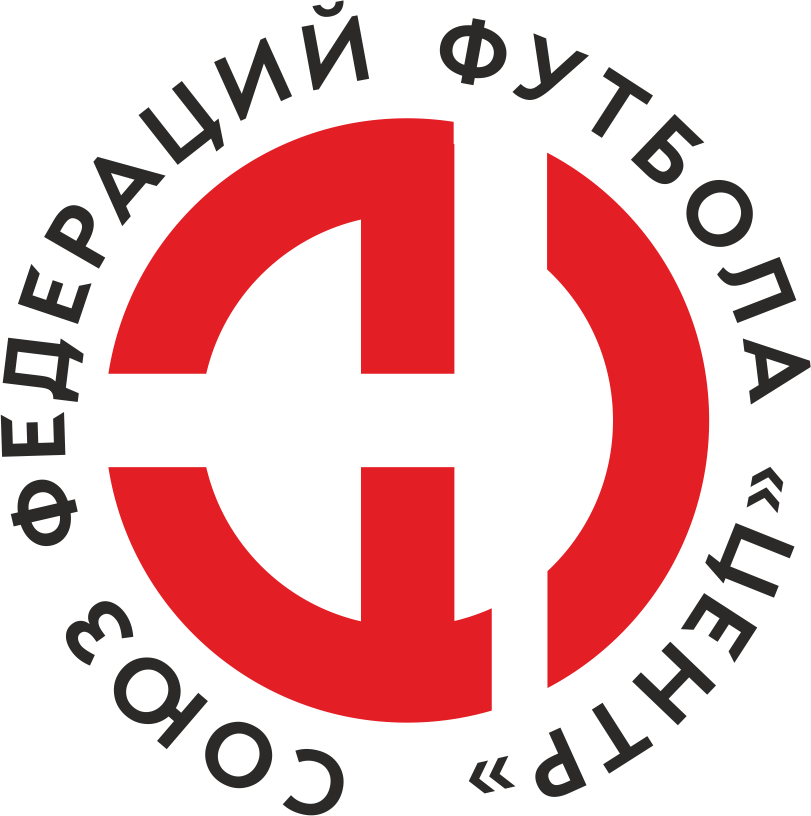    Первенство России по футболу среди команд III дивизиона, зона «Центр» _____ финала Кубка России по футболу среди команд III дивизиона, зона «Центр»Стадион «Локомотив» (Тамбов)Дата:1 мая 2022Академия футбола (Тамбов)Академия футбола (Тамбов)Академия футбола (Тамбов)Академия футбола (Тамбов)СШОР №1 Салют-М (Белгород)СШОР №1 Салют-М (Белгород)команда хозяевкоманда хозяевкоманда хозяевкоманда хозяевкоманда гостейкоманда гостейНачало:14:00Освещение:ЕстественноеЕстественноеКоличество зрителей:Результат:4:0в пользуАкадемия футбола (Тамбов)1 тайм:1:0в пользув пользу Академия футбола (Тамбов)Судья:Филиппов Дмитрий  (Воронеж)кат.1 кат.1 помощник:Акопян Илья Воронежкат.3 кат.2 помощник:Гнездилов Ярослав Воронежкат.3 кат.Резервный судья:Резервный судья:Ульев Дмитрийкат.1 кат.Инспектор:Егоров Николай Иванович ЛипецкЕгоров Николай Иванович ЛипецкЕгоров Николай Иванович ЛипецкЕгоров Николай Иванович ЛипецкДелегат:СчетИмя, фамилияКомандаМинута, на которой забит мячМинута, на которой забит мячМинута, на которой забит мячСчетИмя, фамилияКомандаС игрыС 11 метровАвтогол1:0Алексей ПоповАкадемия футбола (Тамбов)392:0Александр НовиковАкадемия футбола (Тамбов)803:0Сергей АрхиповАкадемия футбола (Тамбов)824:0Сергей АрхиповАкадемия футбола (Тамбов)89Мин                 Имя, фамилия                          КомандаОснованиеРОССИЙСКИЙ ФУТБОЛЬНЫЙ СОЮЗМАОО СФФ «Центр»РОССИЙСКИЙ ФУТБОЛЬНЫЙ СОЮЗМАОО СФФ «Центр»РОССИЙСКИЙ ФУТБОЛЬНЫЙ СОЮЗМАОО СФФ «Центр»РОССИЙСКИЙ ФУТБОЛЬНЫЙ СОЮЗМАОО СФФ «Центр»РОССИЙСКИЙ ФУТБОЛЬНЫЙ СОЮЗМАОО СФФ «Центр»РОССИЙСКИЙ ФУТБОЛЬНЫЙ СОЮЗМАОО СФФ «Центр»Приложение к протоколу №Приложение к протоколу №Приложение к протоколу №Приложение к протоколу №Дата:1 мая 20221 мая 20221 мая 20221 мая 20221 мая 2022Команда:Команда:Академия футбола (Тамбов)Академия футбола (Тамбов)Академия футбола (Тамбов)Академия футбола (Тамбов)Академия футбола (Тамбов)Академия футбола (Тамбов)Игроки основного составаИгроки основного составаЦвет футболок: Белый       Цвет гетр: БелыйЦвет футболок: Белый       Цвет гетр: БелыйЦвет футболок: Белый       Цвет гетр: БелыйЦвет футболок: Белый       Цвет гетр: БелыйНЛ – нелюбительНЛОВ – нелюбитель,ограничение возраста НЛ – нелюбительНЛОВ – нелюбитель,ограничение возраста Номер игрокаЗаполняется печатными буквамиЗаполняется печатными буквамиЗаполняется печатными буквамиНЛ – нелюбительНЛОВ – нелюбитель,ограничение возраста НЛ – нелюбительНЛОВ – нелюбитель,ограничение возраста Номер игрокаИмя, фамилияИмя, фамилияИмя, фамилия1Дмитрий Вялов Дмитрий Вялов Дмитрий Вялов 78Иван Бзикадзе Иван Бзикадзе Иван Бзикадзе 3Святослав Шабанов Святослав Шабанов Святослав Шабанов 2Алексей Воловик (к)Алексей Воловик (к)Алексей Воловик (к)22Максим Карпухин Максим Карпухин Максим Карпухин 99Максим Перегудов Максим Перегудов Максим Перегудов 9Александр Новиков Александр Новиков Александр Новиков 8Антон Архипов Антон Архипов Антон Архипов 36Денис Скрыпников Денис Скрыпников Денис Скрыпников 10Алексей Попов Алексей Попов Алексей Попов 71Роман Жеребятьев Роман Жеребятьев Роман Жеребятьев Запасные игроки Запасные игроки Запасные игроки Запасные игроки Запасные игроки Запасные игроки 16Николай СлавинНиколай СлавинНиколай Славин4Сергей ЩигоревСергей ЩигоревСергей Щигорев14Вадим КривоносовВадим КривоносовВадим Кривоносов20Александр МалинАлександр МалинАлександр Малин15Сергей АрхиповСергей АрхиповСергей Архипов19Вячеслав ШабановВячеслав ШабановВячеслав Шабанов49Даниил ЖивилковДаниил ЖивилковДаниил Живилков6Даниил МишутинДаниил МишутинДаниил Мишутин58Максим ТугушевМаксим ТугушевМаксим Тугушев21Иван ПчелинцевИван ПчелинцевИван Пчелинцев25Дмитрий КольтюковДмитрий КольтюковДмитрий КольтюковТренерский состав и персонал Тренерский состав и персонал Фамилия, имя, отчествоФамилия, имя, отчествоДолжностьДолжностьТренерский состав и персонал Тренерский состав и персонал 1Вячеслав Вячеславович ГоляковНачальник командыНачальник командыТренерский состав и персонал Тренерский состав и персонал 234567ЗаменаЗаменаВместоВместоВместоВышелВышелВышелВышелМинМинСудья: _________________________Судья: _________________________Судья: _________________________11Роман ЖеребятьевРоман ЖеребятьевРоман ЖеребятьевСергей АрхиповСергей АрхиповСергей АрхиповСергей Архипов606022Денис СкрыпниковДенис СкрыпниковДенис СкрыпниковАлександр МалинАлександр МалинАлександр МалинАлександр Малин6161Подпись Судьи: _________________Подпись Судьи: _________________Подпись Судьи: _________________33Максим ПерегудовМаксим ПерегудовМаксим ПерегудовВячеслав ШабановВячеслав ШабановВячеслав ШабановВячеслав Шабанов6363Подпись Судьи: _________________Подпись Судьи: _________________Подпись Судьи: _________________44Алексей ПоповАлексей ПоповАлексей ПоповДаниил МишутинДаниил МишутинДаниил МишутинДаниил Мишутин787855Максим КарпухинМаксим КарпухинМаксим КарпухинСергей ЩигоревСергей ЩигоревСергей ЩигоревСергей Щигорев848466Александр НовиковАлександр НовиковАлександр НовиковМаксим ТугушевМаксим ТугушевМаксим ТугушевМаксим Тугушев858577Антон АрхиповАнтон АрхиповАнтон АрхиповДмитрий КольтюковДмитрий КольтюковДмитрий КольтюковДмитрий Кольтюков8787        РОССИЙСКИЙ ФУТБОЛЬНЫЙ СОЮЗМАОО СФФ «Центр»        РОССИЙСКИЙ ФУТБОЛЬНЫЙ СОЮЗМАОО СФФ «Центр»        РОССИЙСКИЙ ФУТБОЛЬНЫЙ СОЮЗМАОО СФФ «Центр»        РОССИЙСКИЙ ФУТБОЛЬНЫЙ СОЮЗМАОО СФФ «Центр»        РОССИЙСКИЙ ФУТБОЛЬНЫЙ СОЮЗМАОО СФФ «Центр»        РОССИЙСКИЙ ФУТБОЛЬНЫЙ СОЮЗМАОО СФФ «Центр»        РОССИЙСКИЙ ФУТБОЛЬНЫЙ СОЮЗМАОО СФФ «Центр»        РОССИЙСКИЙ ФУТБОЛЬНЫЙ СОЮЗМАОО СФФ «Центр»        РОССИЙСКИЙ ФУТБОЛЬНЫЙ СОЮЗМАОО СФФ «Центр»Приложение к протоколу №Приложение к протоколу №Приложение к протоколу №Приложение к протоколу №Приложение к протоколу №Приложение к протоколу №Дата:Дата:1 мая 20221 мая 20221 мая 20221 мая 20221 мая 20221 мая 2022Команда:Команда:Команда:СШОР №1 Салют-М (Белгород)СШОР №1 Салют-М (Белгород)СШОР №1 Салют-М (Белгород)СШОР №1 Салют-М (Белгород)СШОР №1 Салют-М (Белгород)СШОР №1 Салют-М (Белгород)СШОР №1 Салют-М (Белгород)СШОР №1 Салют-М (Белгород)СШОР №1 Салют-М (Белгород)Игроки основного составаИгроки основного составаЦвет футболок: Бордовые   Цвет гетр:  ЧерныеЦвет футболок: Бордовые   Цвет гетр:  ЧерныеЦвет футболок: Бордовые   Цвет гетр:  ЧерныеЦвет футболок: Бордовые   Цвет гетр:  ЧерныеНЛ – нелюбительНЛОВ – нелюбитель,ограничение возрастаНЛ – нелюбительНЛОВ – нелюбитель,ограничение возрастаНомер игрокаЗаполняется печатными буквамиЗаполняется печатными буквамиЗаполняется печатными буквамиНЛ – нелюбительНЛОВ – нелюбитель,ограничение возрастаНЛ – нелюбительНЛОВ – нелюбитель,ограничение возрастаНомер игрокаИмя, фамилияИмя, фамилияИмя, фамилия1Владислав Донцов Владислав Донцов Владислав Донцов 3Роман Ходеев Роман Ходеев Роман Ходеев 15Владислав Букатов Владислав Букатов Владислав Букатов 20Даниил Дурнев Даниил Дурнев Даниил Дурнев 14Сергей Гуляев Сергей Гуляев Сергей Гуляев 6Никита Кононенко Никита Кононенко Никита Кононенко 17Кирилл Герасимов (к)Кирилл Герасимов (к)Кирилл Герасимов (к)НЛОВ10Данил Аносов Данил Аносов Данил Аносов 11Дмитрий Бочаров Дмитрий Бочаров Дмитрий Бочаров 9Иван Носуленко Иван Носуленко Иван Носуленко 22Константин Яценко Константин Яценко Константин Яценко Запасные игроки Запасные игроки Запасные игроки Запасные игроки Запасные игроки Запасные игроки 99Алексей КудиновАлексей КудиновАлексей Кудинов4Максим ОбуховМаксим ОбуховМаксим Обухов5Данил НазаренкоДанил НазаренкоДанил Назаренко21Артём ПроскуринАртём ПроскуринАртём Проскурин19Кирилл МорозовКирилл МорозовКирилл Морозов7Дмитрий ШатовДмитрий ШатовДмитрий Шатов8Никита ШаравинНикита ШаравинНикита ШаравинТренерский состав и персонал Тренерский состав и персонал Фамилия, имя, отчествоФамилия, имя, отчествоДолжностьДолжностьТренерский состав и персонал Тренерский состав и персонал 1Тренерский состав и персонал Тренерский состав и персонал 234567Замена Замена ВместоВместоВышелМинСудья : ______________________Судья : ______________________11Иван НосуленкоИван НосуленкоАртём Проскурин4622Роман ХодеевРоман ХодеевДанил Назаренко68Подпись Судьи : ______________Подпись Судьи : ______________Подпись Судьи : ______________33Никита КононенкоНикита КононенкоМаксим Обухов70Подпись Судьи : ______________Подпись Судьи : ______________Подпись Судьи : ______________44Сергей ГуляевСергей ГуляевКирилл Морозов7655Владислав ДонцовВладислав ДонцовАлексей Кудинов806677        РОССИЙСКИЙ ФУТБОЛЬНЫЙ СОЮЗМАОО СФФ «Центр»        РОССИЙСКИЙ ФУТБОЛЬНЫЙ СОЮЗМАОО СФФ «Центр»        РОССИЙСКИЙ ФУТБОЛЬНЫЙ СОЮЗМАОО СФФ «Центр»        РОССИЙСКИЙ ФУТБОЛЬНЫЙ СОЮЗМАОО СФФ «Центр»   Первенство России по футболу среди футбольных команд III дивизиона, зона «Центр» _____ финала Кубка России по футболу среди футбольных команд III дивизиона, зона «Центр»       Приложение к протоколу №Дата:1 мая 2022Академия футбола (Тамбов)СШОР №1 Салют-М (Белгород)команда хозяевкоманда гостей